Export Promotion Bureau, Bangladesh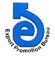 Export performance of Service Sector Excluding Computer Service for the Month of Jul -Dec,  2016-17                                                                                                                                                                                    (Value in  Mn. US$)  .Export performance of Service Sector (Excluding Computer service) for the Month of  December  2016Data Source: Bangladesh BankNational Export Performance of Goods for July-Jan . 2016-17 and Service Sector for July- Dec. 2016-17            (Value in  Mn. US$ ) ProductsExport Performance for FY 2015-16Export Target forFY 2016-2017Strategic Target for July-Dec. 2016-17Export Performance for July-Dec. 2016-17% Change of export PerformanceOvers. Export TargetExport Performance for July-Dec. 2015-16% Change of export performanceJuly-Dec.  2016 17 OverJuly-Dec.  2015-1612345678A. All Services2919.383051.001525.51516.19-0.611456.54.10Manufacturing Services on Physical inputs owned by0.000.0000.11000Maintenance and repair services3.393.401.71.9715.881.6221.60Transportation412.70424.45212.225219.933.63210.394.533.1 Sea Transport182.24190.0095105.6411.2090.3116.973.2 Air Transport225.42229.23114.615111.77-2.48117.99-5.273.3 Rail Transport0.050.0000.040003.4 Road Transport0.190.200.10.100.00003.5 Others4.805.002.52.38- 4.802.09- 13.88Travel155.79160.3080.1590.7413.2182.919.444.1 Business1.211.300.650.7718.460.8-3.754.2 Personal154.58159.0079.579.46-0.0582.11-3.23Construction Services83.9288.004455.8726.9841.6734.08Insurance Services0.420.500.251.49496.000.27451.85Financial Services (other than insurance)82.48100.005040.95-18.1034.319.39Charges for the use of intellectual Property0.600.800.43.99897.500.351040.00Telecommunication and Information Services473.77541.45270.725216.37-20.08229.2-5.609.1	Telecommunication Services472.34540.00270215.98-20.01228.38-5.439.2 Information Services1.431.450.7250.38-47.590.82-53.66Other Business Services447.98465.00232.5237.432.12209.5413.31Personal, Cultural and Recreational7.087.103.553.570.563.63-1.65Government goods and services1251.241260.00630643.792.19642.620.18B. Goods Procured in ports by carriers59.7160.003029.56-1.4734.89-15.28C. Goods sold under merchanting9.379.004.51.84-59.118.5-78.35Total (A+B+C)2988.463120.0015601547.59-0.801499.893.18S. Export Target forDecember -2016Export performance forDecember -2016% Change of export PerformanceOvers. Export TargetExport performance for December - 2015% Change of export performance Dec-2016 Over Dec. -2015260.00307.5618.29291.215.61ProductsExport Performance for FY 2015-16Export Target for FY 2016-17Strategic Target for the PeriodExport Performance % Change of export PerformanceOvers. Export TargetExport Performance the Same Time of the Previous Year % Change of export performance Over The Same Time of the Previous Year12345678Export Performance of Goods with Computer Service (July-Jan. 2016-17)34257.1837000.0021043.0020110.14(-)4.4319269.534.36Export Performance of Service Sector, merchanting & Goods Procured in ports (July-Dec. 2016-17)2988.463120.001560.001547.59(-) 0.801499.893.18National Export Performance of Goods and Service Sector37245.6440120.0022603.0021657.73(-) 4.1820769.424.28